Четвертый класс.  Учебный предмет: Живопись.Материал: лист формата А3,  гуашь или акварель. Срок исполнения:  21 апреля (2 недели 4 часа) С промежуточной консультацией.ПАМЯТКА ПО РАБОТЕЭтапы создания композиции: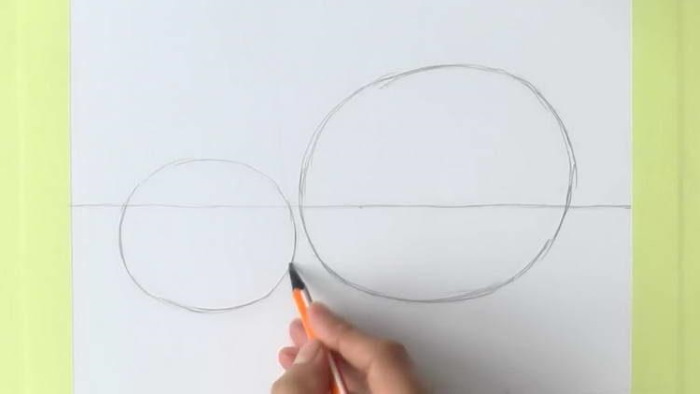 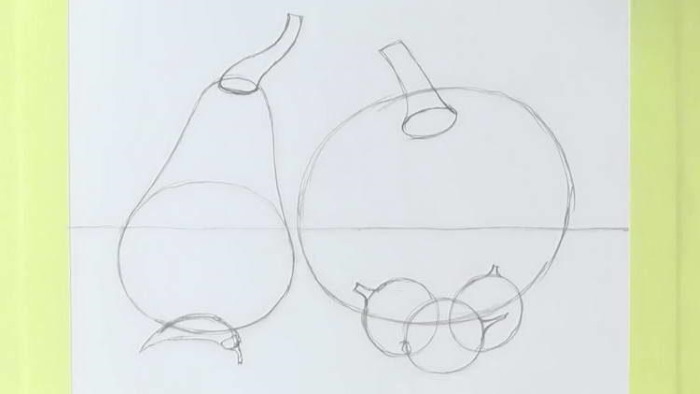 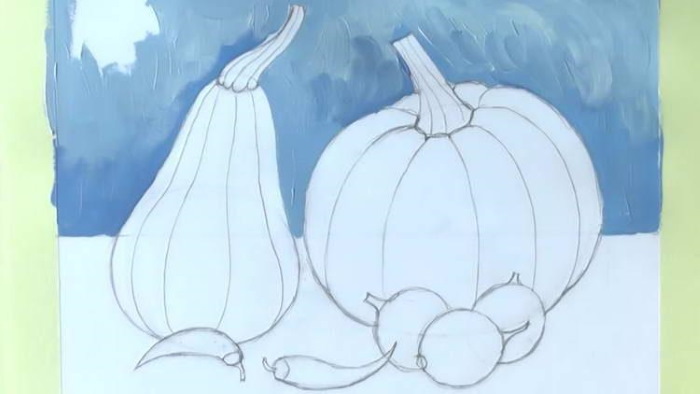 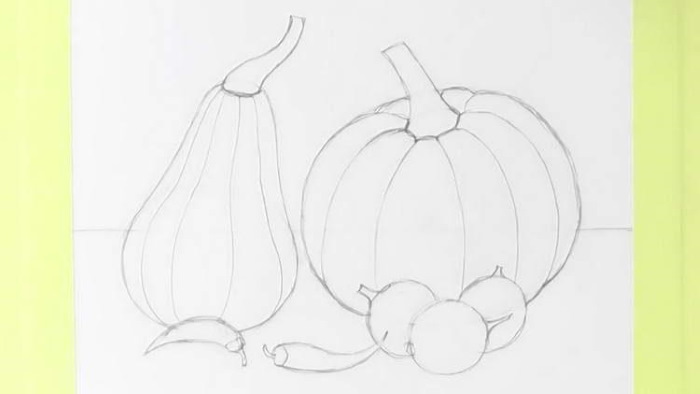 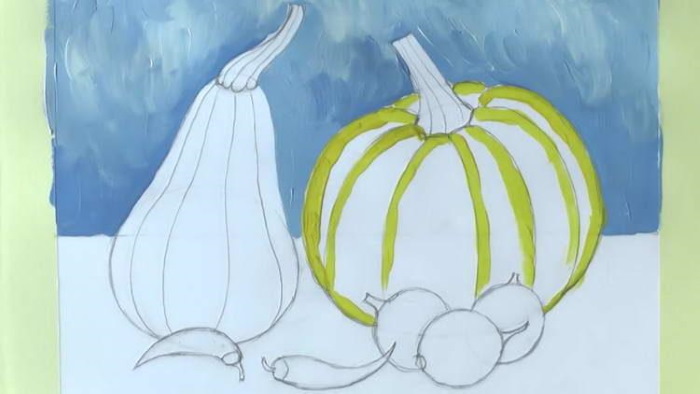 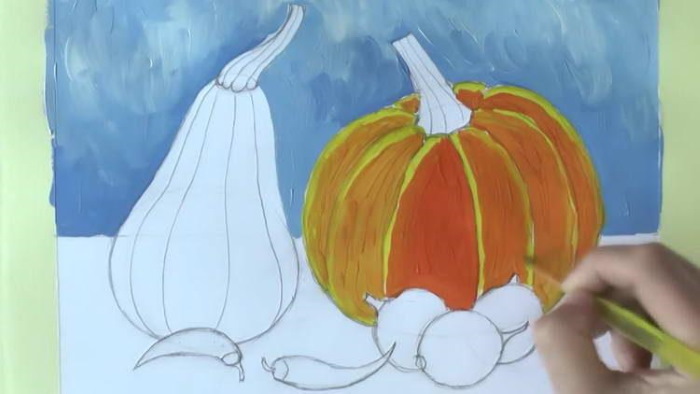 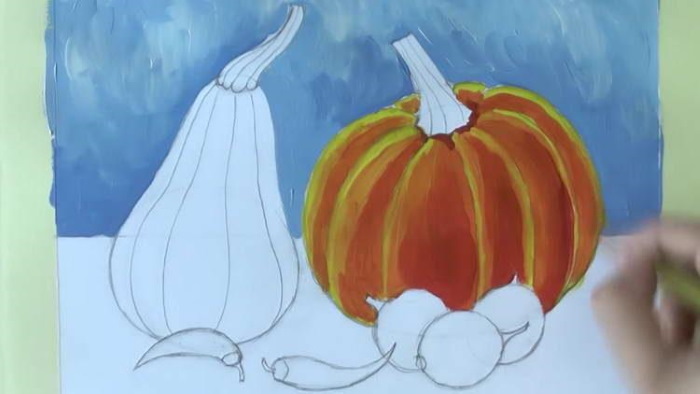 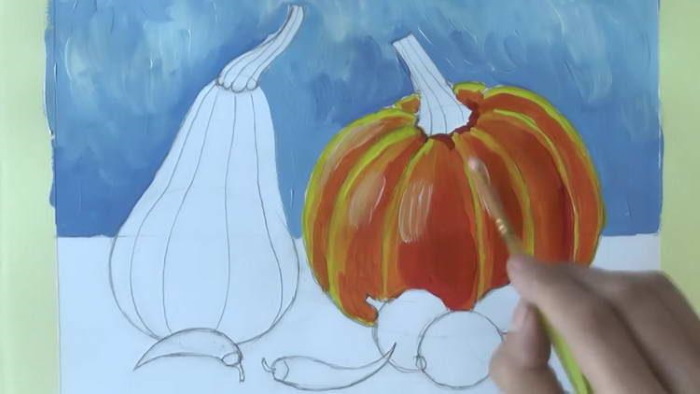 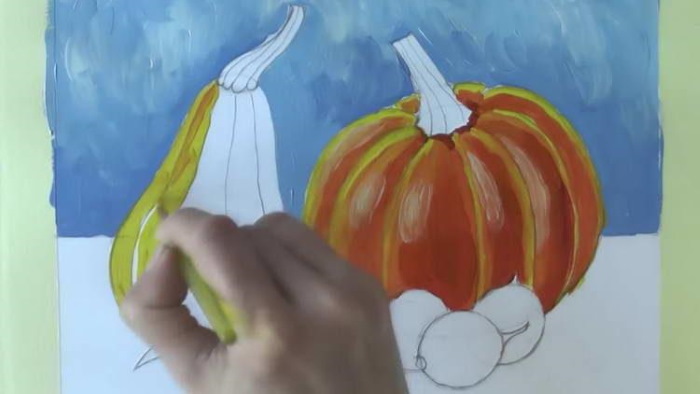 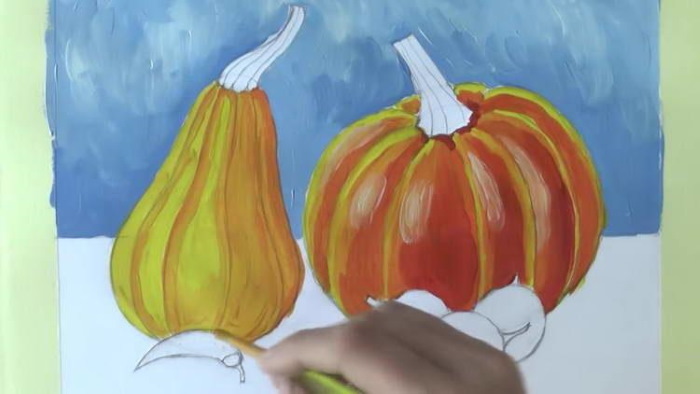 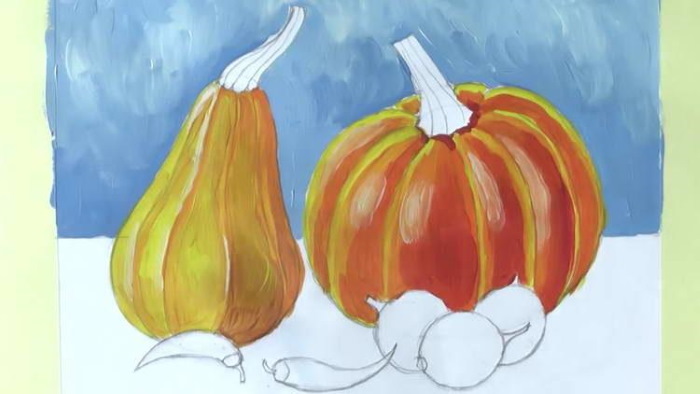 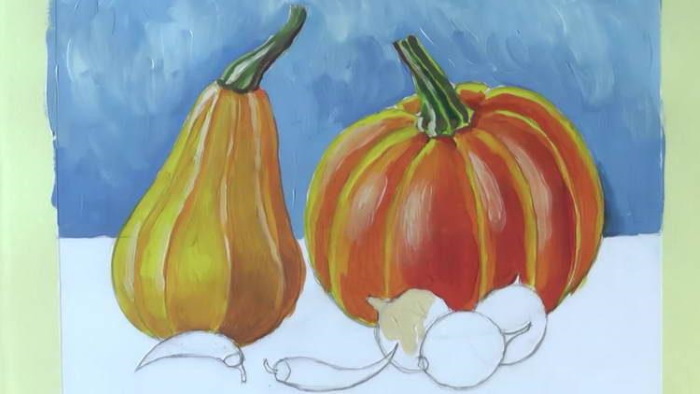 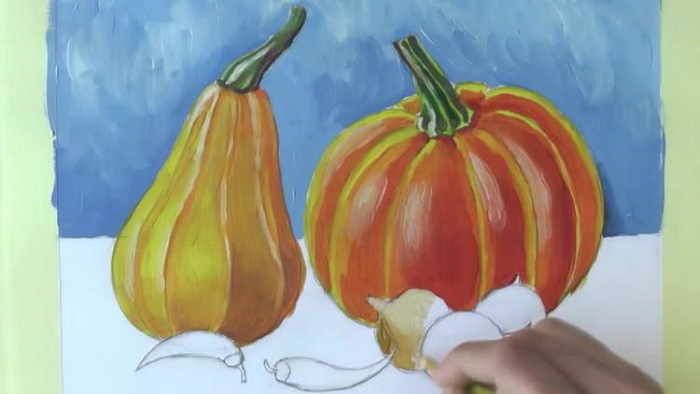 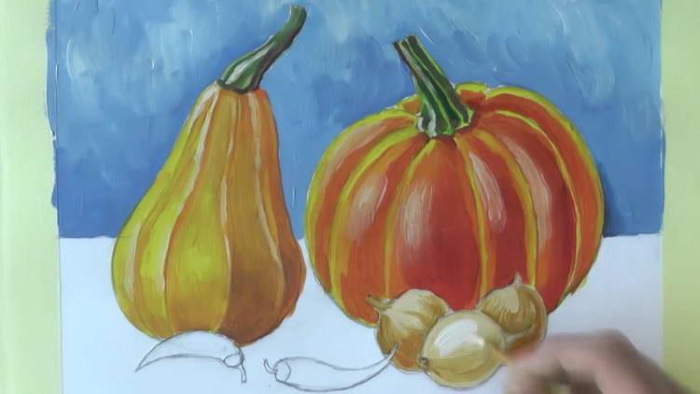 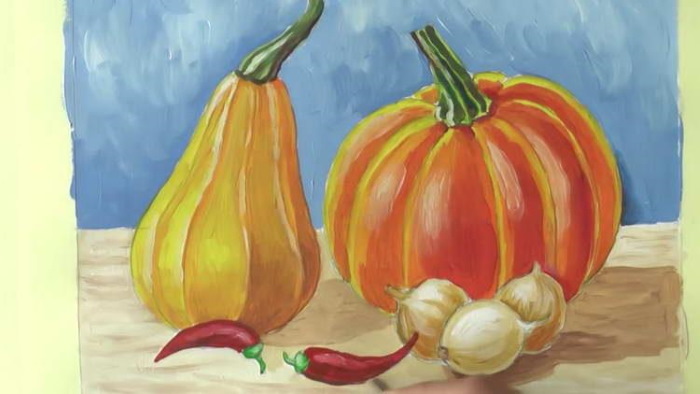 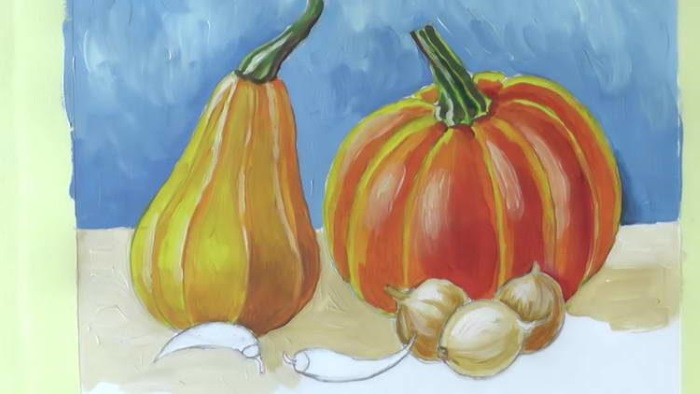 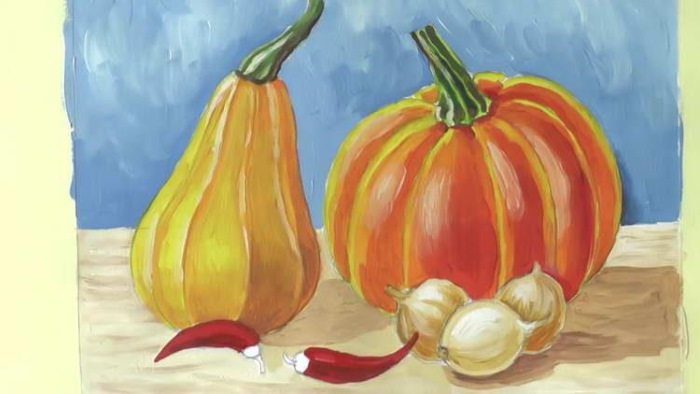 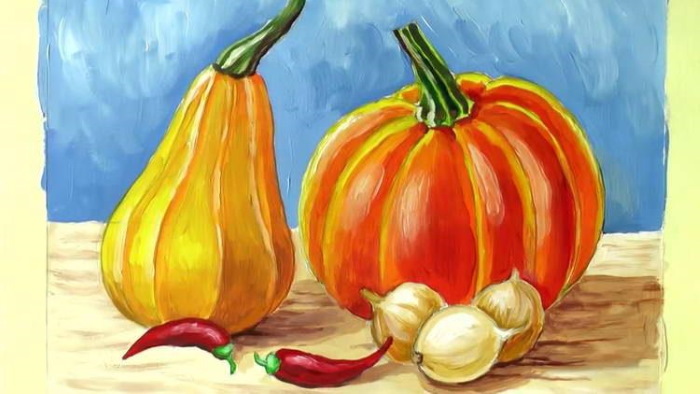 №ЭтапОписание1Создание эскизаНеобходимо использовать для этого простой карандаш с мягким грифелем. Сразу нужно провести горизонтальную линию, обозначив плоскость стола.Затем можно создавать эскизы стоящих на столе предметов. Это может быть, например, тарелка с фруктами, кувшин.2Раскрашивание эскизаНачинать лучше с общего фона. Сначала наносится 1-й слой. Использовать следует большую плоскую кисть, а совершаемые ей мазки должны быть короткими.3Основные тонаОни набрасываются на расположенные на столе предметы. Важно при этом помнить, что переходы между оттенками должны быть постепенными.На самых светлых участках округлых предметов должны быть блики. Стороны, на которые не падает свет, должны быть, соответственно, затенены. Для их штриховки используются более темные оттенки.4Накладывание основных цветовДля этого следует помнить, что вертикальные плоскости должны отличаться насыщенностью света от горизонтальных.Они (вертикальные плоскости) освещаются меньше, поэтому их следует делать более темными.5Детализация натюрмортаПервым делом выполняется проработка складок на скатерти. Лучше применять больше легких тонов. В таком случае изображение получит более натуральный вид.От стоящих на столе предметов на скатерть падает тень. Ее следует изображать, применяя холодные оттенки. Затененным участкам не нужно придавать яркости и резкости. Они, наоборот, должны быть рассеянными6Размывание контуров, стоящих на столе объектовЭто позволит придать созданной композиции глубину, сделает ее более объемной и монолитной, а линию соприкосновения со средой более мягкой